МИНУТКИ. ЧАСЫ. СУТКИ.
Развивающие задания для детей 5-7 лет.

Выполняя задания, ребенок запомнит название месяцев, дней недели, научится пользоваться часами. Задания располагаются в порядке возрастания сложности и способствуют развитию логики, внимания и памяти. Умение определять время по часам придаст уверенности вашему ребенку и облегчит его последующее обучение в школе.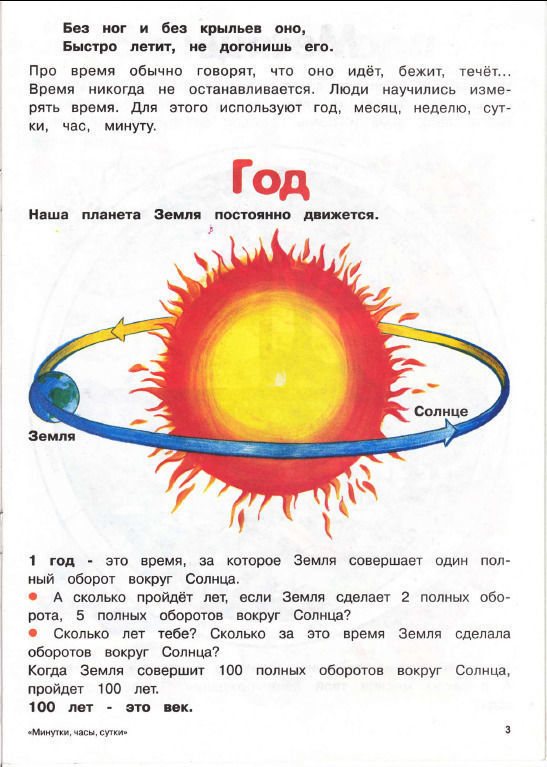 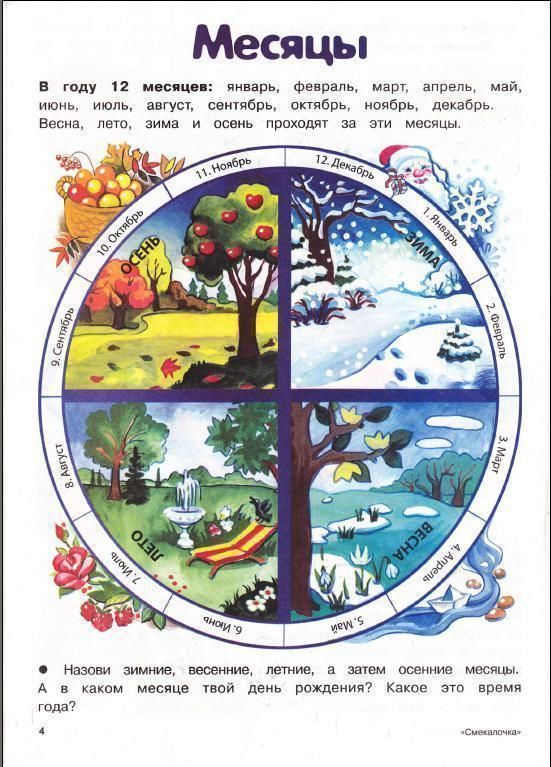 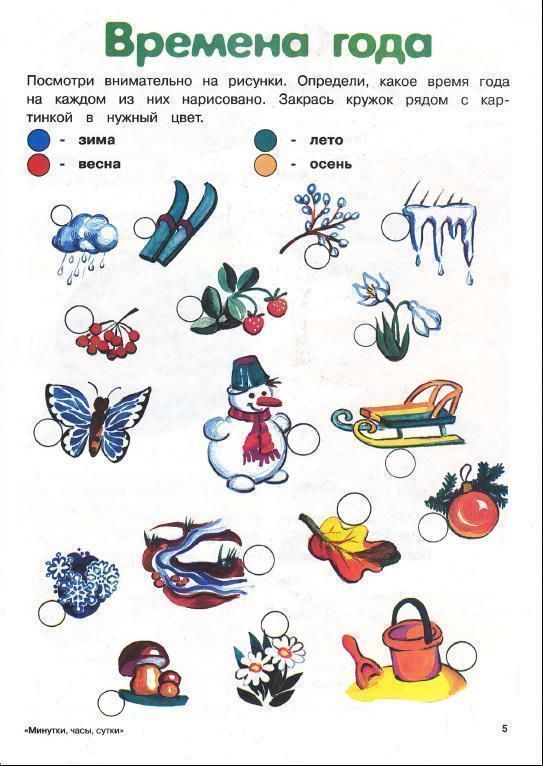 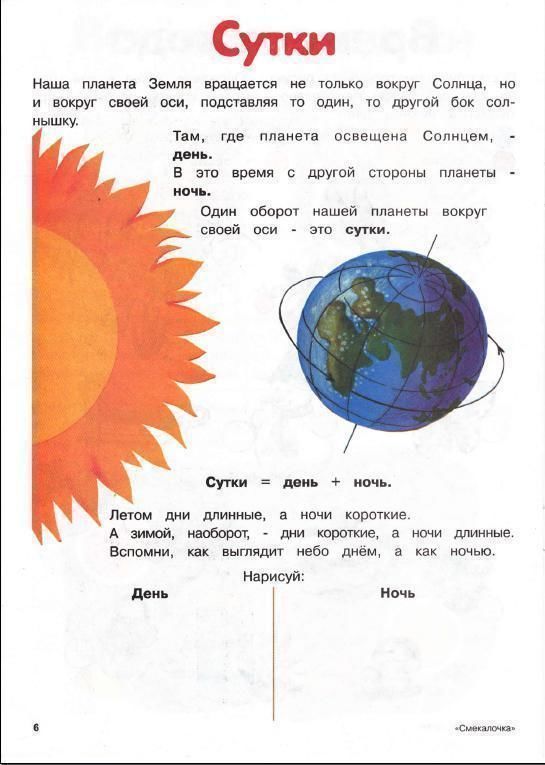 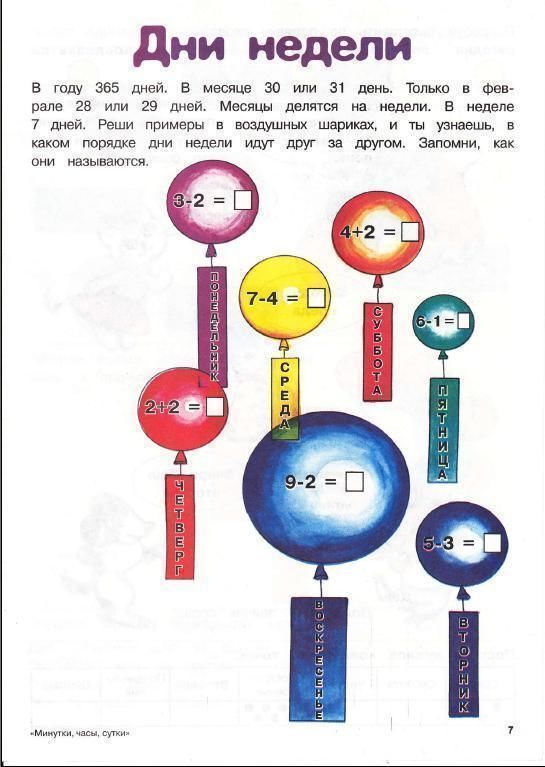 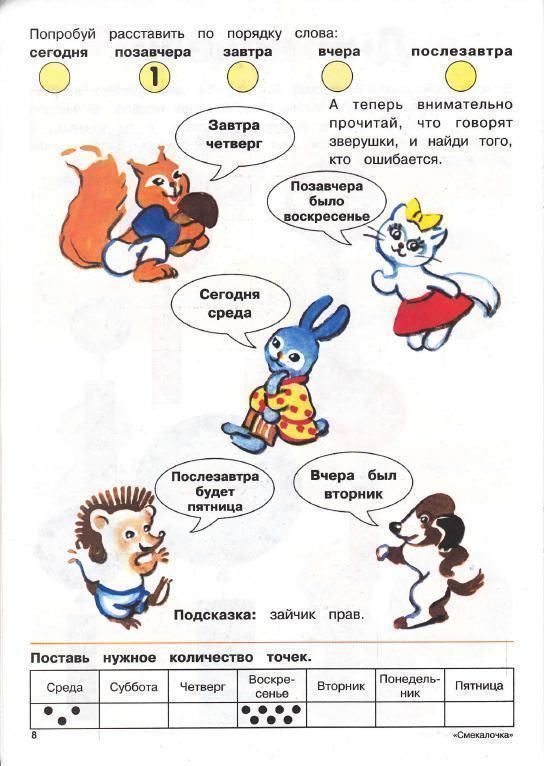 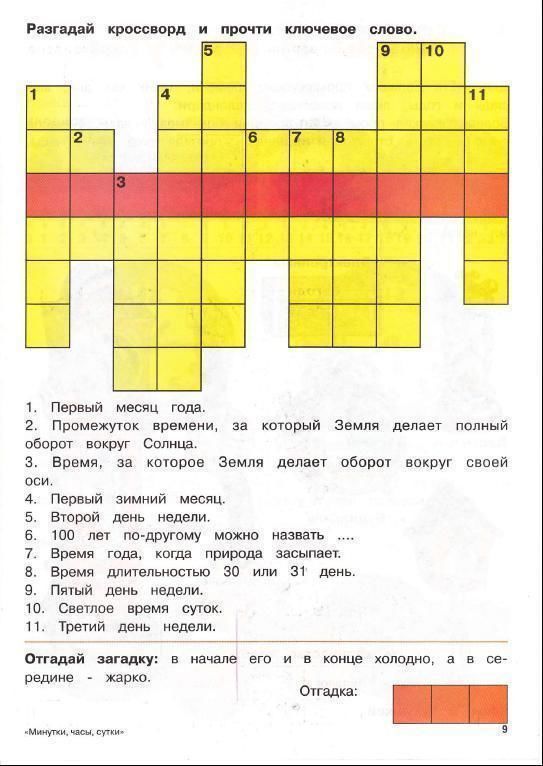 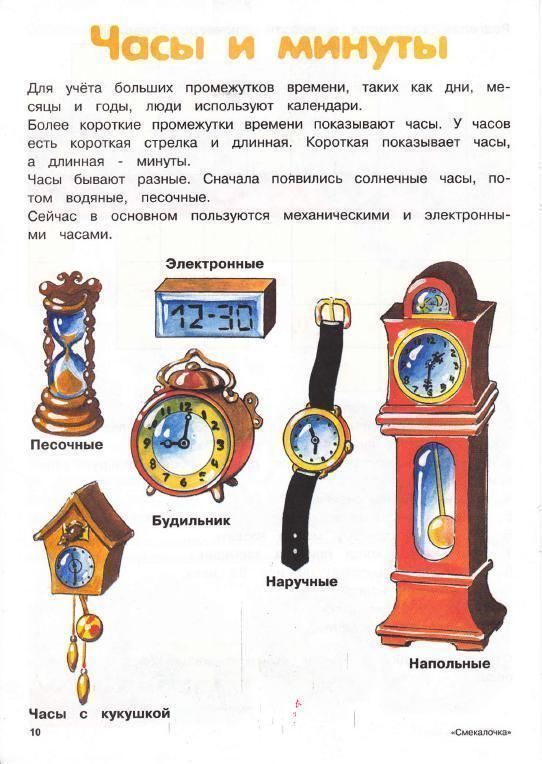 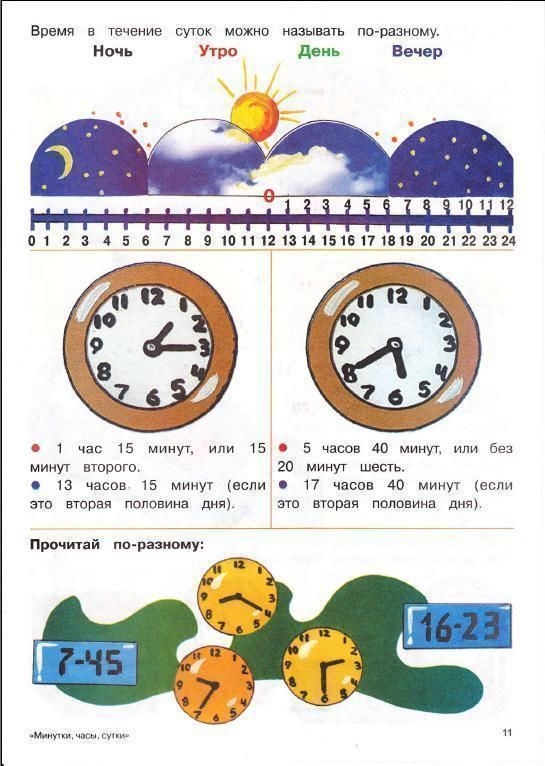 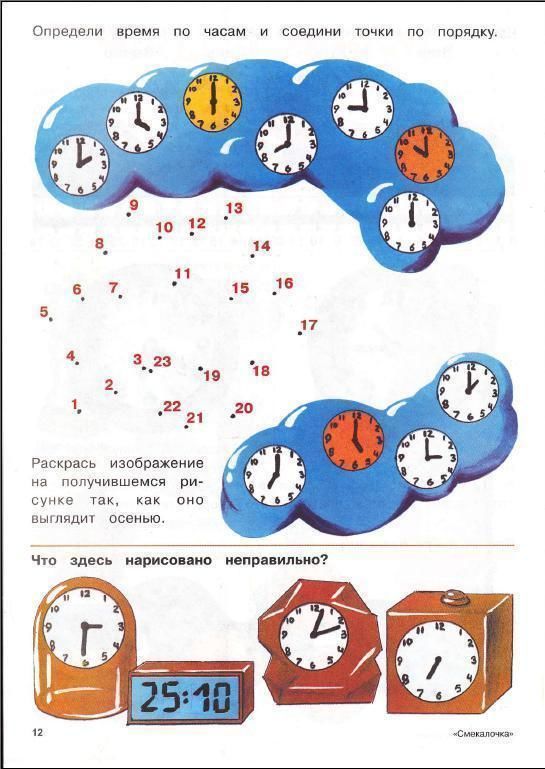 